CONSEJOQuincuagésima sesión ordinaria
Ginebra, 28 de octubre de 2016CALENDARIO revisado DE REUNIONES PARA 2017Documento preparado por la Oficina de la Unión

Descargo de responsabilidad:  el presente documento no constituye
un documento de política u orientación de la UPOVLa presente revisión tiene por objeto reflejar que el Consejo, en su trigésima cuarta sesión extraordinaria, celebrada en Ginebra el 6 de abril de 2017, acordó los cambios siguientes en el calendario de reuniones en 2017 y 2018:CALENDARIO DE REUNIONES EN 2017 (véanse los Anexos I y II)Comité Consultivo	CC/94	25 de octubre(Grupo de Trabajo sobre un posible sistema internacional de cooperación (WG-ISC/3):  
24 de octubre (por la tarde))Comité Administrativo y Jurídico	CAJ/74	23 y 24 de octubre (por la mañana)(Grupo de Trabajo sobre Denominaciones de Variedades (WG-DEN/4):  27 de octubre (por la mañana))(Reunión sobre la elaboración de un formulario electrónico de solicitud (EAF/10): 27 de octubre (por la tarde))CALENDARIO DE REUNIONES EN 2018 (véase el Anexo III)Consejo	C(Extr.)/35	30 de marzo (por la tarde) (sesión extraordinaria)	C/52	1 2 de noviembre (por la mañana)Comité Consultivo	CC/95	30 de marzo (por la mañana) 1 de noviembre(Grupo de Trabajo sobre un posible sistema internacional de cooperación (WG-ISC/4):  
31 de octubre (por la noche))	CC/96	31 de octubreComité Administrativo y Jurídico	CAJ/75	29 de marzo 31 de octubre(Reunión sobre la elaboración de un formulario electrónico de solicitud (EAF/11): 28 de marzo (por la mañana))(Grupo de Trabajo sobre Denominaciones de Variedades (WG-DEN/5):  30 de octubre (por la noche))(Reunión sobre la elaboración de un formulario electrónico de solicitud (EAF/12): 2 de noviembre (por la tarde))	CAJ/76	29 y 30 de octubreComité Técnico	TC/54	26 a 28 de marzo 29 y 30 de octubre	(Comité de Redacción:  10 y 11 de enero, 26 de marzo (por la noche), 27 de marzo (por la noche) 26 y 27 de marzo, 28 de octubre y 29 de octubre (por la noche))[Siguen los Anexos]C/50/8 Rev.3ANEXO ICALENDARIO DE REUNIONES EN 2017presentado por orden de los órganosConsejo	C(Extr.)/34	6 de abril (por la tarde) (sesión extraordinaria)	C/51	26 de octubreComité Consultivo	CC/93	6 de abril (por la mañana)(Grupo de Trabajo sobre un posible sistema internacional de cooperación (WG-ISC/2):  
5 de abril (por la tarde))	CC/94	25 de octubre(Grupo de Trabajo sobre un posible sistema internacional de cooperación (WG-ISC/3):  
24 de octubre (por la tarde))Comité Administrativo y Jurídico	CAJ/74	23 y 24 de octubre (por la mañana)(Grupo de Trabajo sobre Denominaciones de Variedades (WG-DEN/3):  7 de abril (por la mañana))(Grupo de Trabajo sobre Denominaciones de Variedades (WG-DEN/4):  27 de octubre (por la mañana))(Reunión sobre la elaboración de un prototipo de formulario electrónico (EAF/9): 7 de abril (por la tarde))(Reunión sobre la elaboración de un formulario electrónico de solicitud (EAF/10): 27 de octubre (por la tarde))Comité Técnico	TC/53	3 a 5 de abril (por la mañana)		(Comité de Redacción:  11 y 12 de enero, 3 de abril (por la noche),
4 de abril (por la noche))Grupo de Trabajo Técnico sobre Plantas Agrícolas (TWA)	TWA/46	19 a 23 de junio, Hannover (Alemania)(Taller preparatorio el 18 de junio)Grupo de Trabajo Técnico sobre Automatización y Programas Informáticos (TWC)	TWC/35	14 a 17 de noviembre, Buenos Aires (Argentina)(Taller preparatorio el 13 de noviembre)Grupo de Trabajo Técnico sobre Plantas Frutales (TWF)	TWF/48	18 a 22 de septiembre, Kelowna, Columbia Británica (Canadá)(Taller preparatorio el 17 de septiembre)Grupo de Trabajo Técnico sobre Plantas Ornamentales y Árboles Forestales (TWO)	TWO/50	11 a 15 de septiembre, Victoria, Columbia Británica (Canadá)(Taller preparatorio el 10 de septiembre)Grupo de Trabajo Técnico sobre Hortalizas (TWV)	TWV/51	3 a 7 de julio, Roelofarendsveen (Países Bajos)(Taller preparatorio el 2 de julio)Grupo de Trabajo sobre Técnicas Bioquímicas y Moleculares, y Perfiles de ADN en particular (BMT)	BMT/16	7 a 10 de noviembre, La Rochelle (Francia)(Taller preparatorio el 6 de noviembre)[Simposio 	Ninguno previsto de momento][Sigue el Anexo II]C/50/8 Rev.3ANEXO IICALENDARIO DE REUNIONES EN 2017presentado en orden cronológicoENERO	Miércoles 11 y jueves 12	Comité de RedacciónABRIL	Lunes 3 a 	miércoles 5 (por la mañana)	Comité Técnico	Lunes 3 (por la noche	y martes 4 (por la noche) 	Comité de Redacción	Miércoles 5 (por la tarde)	Grupo de Trabajo sobre un posible sistema internacional de cooperación	Jueves 6 (por la mañana)	Comité Consultivo	Jueves 6 (por la tarde)	Consejo (sesión extraordinaria)	Viernes 7 (por la mañana)	Grupo de Trabajo sobre Denominaciones de Variedades	Viernes 7 (por la tarde)	Reunión sobre la elaboración de un prototipo de formulario electrónicoJUNIO	Domingo 18	Taller preparatorio del TWA	Lunes 19 a viernes 23	Grupo de Trabajo Técnico sobre Plantas AgrícolasJULIO	Domingo 2	Taller preparatorio del TWV	Lunes 3 a viernes 7	Grupo de Trabajo Técnico sobre HortalizasSEPTIEMBRE	Domingo 10	Taller preparatorio del TWO	Lunes 11 a viernes 15	Grupo de Trabajo Técnico sobre Plantas Ornamentales y Árboles Forestales	Domingo 17	Taller preparatorio del TWF 	Lunes 18 a viernes 22	Grupo de Trabajo Técnico sobre Plantas FrutalesOCTUBRE	Lunes 23 	y martes 24 (por la mañana)	Comité Administrativo y Jurídico 	Martes 24 (por la tarde)	Grupo de Trabajo sobre un posible sistema internacional de cooperación	Miércoles 25	Comité Consultivo 	Jueves 26	Consejo	Viernes 27 (por la mañana)	Grupo de Trabajo sobre Denominaciones de Variedades	Viernes 27 (por la tarde)	Reunión sobre la elaboración de un formulario electrónico de solicitud NOVIEMBRE	Lunes 6	Taller preparatorio del BMT 	Martes 7 a viernes 10	Grupo de Trabajo sobre Técnicas Bioquímicas y Moleculares, y Perfiles de ADN en particular	Lunes 13	Taller preparatorio del TWC	Martes 14 a Viernes 17	Grupo de Trabajo Técnico sobre Automatización y Programas Informáticos[Sigue el Anexo III]C/50/8 Rev.3ANEXO IIICALENDARIO DE REUNIONES EN 2018Consejo	C/52	2 de noviembre (por la mañana)Comité Consultivo	CC/95	1 de noviembre(Grupo de Trabajo sobre un posible sistema internacional de cooperación (WG-ISC/4):  
31 de octubre (por la noche))Comité Administrativo y Jurídico	CAJ/75	31 de octubre(Reunión sobre la elaboración de un formulario electrónico de solicitud (EAF/11): 28 de marzo (por la mañana))(Grupo de Trabajo sobre Denominaciones de Variedades (WG-DEN/5):  30 de octubre (por la noche))(Reunión sobre la elaboración de un formulario electrónico de solicitud (EAF/12): 2 de noviembre (por la tarde))Comité Técnico	TC/54	29 y 30 de octubre	(Comité de Redacción:  26 y 27 de marzo, 28 de octubre y 29 de octubre (por la noche))[Simposio	Ninguno previsto de momento][Fin del Anexo III y del documento]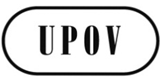 SC/50/8 Rev.3ORIGINAL:  InglésFECHA:  6 de abril de 2017UNIÓN INTERNACIONAL PARA LA PROTECCIÓN DE LAS OBTENCIONES VEGETALESUNIÓN INTERNACIONAL PARA LA PROTECCIÓN DE LAS OBTENCIONES VEGETALESUNIÓN INTERNACIONAL PARA LA PROTECCIÓN DE LAS OBTENCIONES VEGETALESGinebraGinebraGinebra